Государственное автономное образовательное учреждение«Краснокаменский горно - промышленный техникум»Методическая разработка открытого урока по теме: «Повторение. Морфология. Орфография»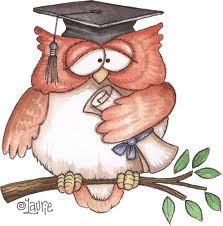 Составил:Г.А.Пересыпкина,преподаватель русского языка и литературыг. КраснокаменскСодержаниеМетодическая разработка открытого урока по теме: «Повторение. Морфология. Орфография».План урока (брошюра).Инструкция для обучающихся.Текст для комплексного анализа.Тест.Презентация.Самоанализ урока русского языка в группе №22 по профессии «Сварщик» по теме: «Повторение. Морфология. Орфография»Верстка: Пересыпкина Г.А.1.Методическая разработка открытого урока по теме: «Повторение. Морфология. Орфография»Язык наш сладок, чист, и пышен, и богат;
Но скудно вносим мы в него хороший склад;
Так чтоб незнанием его нам не бесславить,
Нам нужно весь свой склад хоть несколько поправить.
А. Сумароков (Слайд1)-Как вы понимаете значение строк поэта? (скудно-мало, склад поправить - учиться русскому языку);-Мы сегодня чему будем учиться, что будем делать на уроке? (писать, говорить, объяснять, разбирать)-Попробуйте сформулировать цель урока, а затем тему! (обобщить  и систематизировать знания по морфологии и орфографии и подготовиться к экзамену. Тема: «Морфология. Орфография.).ЗАПИСЫВАЕМ ТЕМУ УРОКА (Слайд 2)Цель урока: в результате обобщения и систематизации знаний по теме «Морфология. Орфография» обучающиеся напишут словарный диктант, прослушают задания ВСР, выполнят комплексный анализ текста, тестовые задания  и  научатся находить и объяснять орфограммы, выполнять разные виды разборов – обобщат и систематизируют знания по морфологии и орфографии и подготовятся к экзамену.Задачи:-создать организационные и содержательные условия для успешного усвоения обучающимися основных орфографических правил, видов разборов, выполнение тестовых заданий разборов, элементов анализа текста;     - способствовать деятельности обучающихся по выполнению внеаудиторной самостоятельной работе;     - продолжить работу по формированию основ теоретического мышления, по развитию умений находить общее и отличное;     - организовать деятельность обучающихся таким образом, чтобы они смогли провести самоконтроль, самооценку и коррекцию;     - содействовать развитию умений рассуждать и применять изученный материал при выполнении заданий разной сложности;   - создать условия для формирования интереса к своей профессии, уважения к русскому языку.Тип урока: обобщающий урок-практикумФормы работы обучающихся: фронтальная, индивидуальнаяНеобходимое оборудование:папка «Рабочее место обучающегося»;рабочий лист обучающегося;тетради по русскому языку;мультимедийный проектор, экран.Ход урока2. План открытого урока (брошюра) по теме:«Повторение. Морфология. Орфография»  (комплексный анализ текста с элементами подготовки к ЕГЭ и экзамену)Цель урока:в результате обобщения и систематизации знаний по теме «Повторение. Морфология. Орфография» обучающиеся напишут словарный диктант, прослушают задания ВСР, выполнят комплексный анализ текста, тестовые задания  и  научатся находить и объяснять орфограммы, выполнять разные виды разборов – обобщат и систематизируют знания по морфологии и орфографии и подготовятся к экзамену. Задачи:    -  создать организационные и содержательные условия для успешного усвоения обучающимися основных орфографических правил, видов разборов, выполнение тестовых заданий разборов, элементов анализа текста;     - способствовать деятельности обучающихся по выполнению внеаудиторной самостоятельной работе;      - продолжить работу по формированию основ теоретического мышления, по развитию умений находить общее и отличное;     - организовать деятельность обучающихся таким образом, чтобы они смогли провести самоконтроль, самооценку и коррекцию;     - содействовать развитию умений рассуждать и применять изученный материал при выполнении заданий разной сложности;   - создать условия для формирования интереса к своей профессии, уважения к русскому языку.Тип урока: обобщающий урок-практикумФормы работы обучающихся: фронтальная, индивидуальнаяНеобходимое оборудование:папка «Рабочее место обучающегося»;рабочий лист студента;тетради по русскому языку;мультимедийный проектор, экран.Ход урокаОрганизационный моментАктуализация знаний обучающихся (словарный диктант).Мотивационный этап (ВСР).Обобщение и систематизация знаний по теме урока:комплексный анализ текста-определите тему текста;-выделите основную мысль;-озаглавьте текст;-определите тип речи;-определите стиль.-выполните задания:морфологический разбор слова сварка (1предл.);вставьте буквы - орфограммы и выполните синтаксический разбор 9  предложения; фонетический разбор слова (электрод-7пред.).V. Контроль знаний обучающихся -  подготовка к экзаменуVI. Домашнее заданиеVII. Итоги урокаVIII. Рефлексия:-Что мы сегодня делали на уроке? -Для чего это необходимо?- Какие возникли вопросы по теме?3.Инструкция для обучающихся.4.Отрывок из учебника «Сварочные работы» Москва, «Академия», 2012г., стр.4 для обучающихся профессии  150709.02 «Сварщик»Комплексный анализ текста:(1)Сварка, как изобретение, получившее широкое применение в различных отраслях промышленности, имеет российские корни.(2)В 1802 году профессор Петербургской военно – медицинской академии В.В. Петров открыл явление электрической дуги и опубликовал свои идеи о возможности ее практического использования.(3)Через 80 лет, в 1882 году, русский инженер Н.Н. Бенардос описал изобретенный им способ электродуговой сварки металлов неплавящимся угольным электродом, а затем разработал способ дуговой сварки и дуговую резку металлов. В 1887 году Н.Н. Бенардос получил патент на изобретение способа контактной сварки, осуществляющейся между угольными электродами.	(4)В 1882 году инженер Н.Г. Славянов предложил выполнить сварку плавящимся металлическим электродом под слоем флюса из измельченного стекла и реализовал такой процесс.	(5)Развитие науки о сварке и ее применении продолжалось в 1930-1940 годах. (6)Сварочное производство стремительно развивалось, что позволило перейти от ручной дуговой сварки электродами с меловой обмазкой к автоматической сварке под флюсом.	(7) В 1950-1952 годах был разработан процесс сварки в углекислом газе.	(8)В последние десятилетия разработаны и получили дальнейшее развитие различные виды сварки: лазерная, электронно-лучевая, диффузионно- вакуумная, сварка световым лучом, трением, взрывом и другие. (9)Развитие сварочного производства продолжается.-определите тему текста;-выделите основную мысль;-озаглавьте текст;-определите тип речи;-определите стиль.Выполните задание:Выполните морфологический разбор слова сварка (1 предложение);выполните синтаксический разбор 9 предложения.выполните фонетический разбор слова (электрод-7пред.).5.ТестА14. В каком ряду во всех словах пропущена безударная проверяемая гласная корня?1) изд..лека, ограничение, неотразимый2) интелл..ктуальный, экон..мический, нагром..здить3) обл..котиться, землетр..сение, прик..саться4) впеч..тление, зам..рать, бл..городныйА15. В каком ряду во всех словах пропущена одна и та же буква?1)и..подлобья, бе..человечный, не..говорчивый2)пр..окский, пр..неприятный, пр..образовать3)вз..скать, сверх..зысканный, дез..нформация4)об..яснение, неб..ющийся, об..ёмныйА16. В каком ряду в обоих словах на месте пропуска пишется буква И?1)леч..шься, охраня..мый2)встревож..шься, выпущ..нный3)наде..шься, сдерж..нный4)задерж..шься, слыш..мый6.Презентация.7.Самоанализ урока русского языка в группе №22 по профессии «Сварщик» по теме: «Повторение. Морфология. Орфография».В соответствии с ФГОС цель урока заключается в достижении  личностных (принятие новых ценностей, нравственных норм), метапредметных (освоение способов деятельности, навыков самоорганизации), предметных (приобретение знаний и умений по данному предмету) результатов образования. Задачи  урока – шаги по направлению  к цели: что нужно сделать для достижения результата.  При формулировке целей они определяются в терминах субъектной позиции обучающихся, которые учатся ставить цели, выбирать способы их реализации, анализировать достоинства и недостатки в собственной деятельности.  Поэтому целью и задачами данного урока являются:цель урока: в результате обобщения и систематизации знаний по теме «Повторение. Морфология. Орфография» обучающиеся напишут словарный диктант, прослушают задания ВСР, выполнят комплексный анализ текста, тестовые задания  и  научатся находить и объяснять орфограммы, выполнять разные виды разборов – обобщат и систематизируют знания по морфологии и орфографии и подготовятся к экзамену.задачи:- создать организационные и содержательные условия для успешного усвоения обучающимися основных орфографических правил, видов разборов, выполнение тестовых заданий разборов, элементов анализа текста;     - способствовать деятельности обучающихся по выполнению внеаудиторной самостоятельной работе;      - продолжить работу по формированию основ теоретического мышления, по развитию умений находить общее и отличное;     - организовать деятельность обучающихся таким образом, чтобы они смогли провести самоконтроль, самооценку и коррекцию;     - содействовать развитию умений рассуждать и применять изученный материал при выполнении заданий разной сложности;   - создать условия для формирования интереса к своей профессии, уважения к русскому языку.Как мы знаем, урок-практикум, помимо решения своей специальной задачи — усиления практической направленности обучения, должен быть тесным образом связан с изученным материалом, а также способствовать прочному, неформальному его усвоению. Основной формой  проведения урока-практикума являются практические и лабораторные работы, на которых обучающиеся самостоятельно упражняются в практическом применении усвоенных теоретических знаний и умений. В методике различают установочные, иллюстративные, тренировочные, исследовательские, творческие и обобщающие уроки-практикумы. Программой в  группах НПО предусмотрено повторение базового уровня русского языка, поэтому был выбран обобщающий урок – практикум. Мы знаем, что основным способом организации деятельности обучающихся на практикумах является групповая форма работы, при этом каждая группа из двух-трех человек выполняет, как правило, отличающуюся от других  работу. Учитывая, что с группой проводились занятия только в течение месяца и что обучающихся на «4» и твердую «3» всего несколько человек, нецелесообразно было делить их на группы. Средством управления учебной деятельностью обучающихся при проведении практикума служит инструкция, которая по определенным правилам последовательно устанавливает действия обучающихся (прилагается).На обобщение и систематизацию знаний отведен 1 час. Поэтому урок строился таким образом, чтобы обучающиеся имели представление темы на основе ранее полученных знаний и новых сведений в целом, активизировали и закрепили еще раз знания, полученные на уроке, что соответствует структуре урока – обобщение и систематизация знаний.
    В группе обучающиеся разного уровня усвоения знаний, с различной мотивацией к учению. Решая задачу полного усвоения, обучающимся было предложено выполнить ВСР, для включения обучающихся в активную деятельность предлагаются различные виды работ.Для того чтобы процесс познания проходил активно, обучающимся предлагается папка «Рабочее место обучающегося» (памятки по орфографии и пунктуации, тесты, тексты и т.д.). Воспитательным и эстетическим этапом урока является обращение к эпиграфу урока.	С целью закрепления ранее полученных знаний проведён контроль в форме выполнения теста.

Преподаватель русского языка и литературы Пересыпкина Г.А.Этапы урокаДеятельность преподавателяДеятельность обучающихся1.Организационный моментОбеспечивает благоприятный настройНастраиваются на работу2.Актуализационный этапСловарный диктант:Электродуговая, контактная, автоматическая  (сварка), металл, угольный (электрод), изобретение, русский инженер, реализация, процесс, применение, металлургия, исследование, основа, (сварочное) производство, промышленность.-что объединяет все эти слова? (профессия); познакомимся с новыми словами (рабочий лист)- патент(от лат. patens/patentis — открытый, явный) — техн. документ, выдаваемый изобретателю, свидетельство, в котором удостоверяются его авторство и исключительное право на изобретение, а также содержится описание изобретения.- флюс— вещества (чаще смесь) органического и неорганического происхождения, предназначенные для удаления оксидов с поверхности под пайкуПосмотрим употребление словарных слов в тексте, который находится в рабочих папках - читает текст(пишут под диктовку, самопроверка –Слайд3 - слова диктанта, критерии оценивания).Записывают в тетрадьСлайд 4слушают3.Мотивационный этапПроверка выполнения внеаудиторной самостоятельной работы (сообщение, мини-исследование, проект;  презентации):Послушаем комментарий специалиста к этому тексту:1.Комментарий специалиста к тексту (орфограммы) (сообщение)Орфография (орфограммы) непосредственно связана с морфологией. Что изучает этот раздел русского языка?2.Что мы знаем о частях речи? (проект)3.Мини-исследование. Морфология и орфография.ФИЗКУЛЬТМИНУТКА!Слайд  5-таблица-записываютСлайд 6 - записываютСлайд 74.Этап обобщения и систематизации знаний Продолжаем выполнять практические задания (практикум):1.Комплексный анализ текста:-определите тему текста;-выделите основную мысль;-озаглавьте текст;-определите тип речи;-определите стиль.Выполните задание:выполните морфологический разбор слова сварка (1предл.);вставьте буквы - орфограммы и выполните синтаксический разбор 9  предложения;выполните фонетический разбор слова (электрод-7пред.).3. Контроль знаний студентов - подготовка к экзаменам, ЕГЭ (оценка после урока):А14. В каком ряду во всех словах пропущена безударная проверяемая гласная корня?1) изд..лека, ограничение, неотразимый2) интелл..ктуальный, экон..мический, нагром..здить3) обл..котиться, землетр..сение, прик..саться4) впеч..тление, зам..рать, бл..городныйА15. В каком ряду во всех словах пропущена одна и та же буква?1)и..подлобья, бе..человечный, не..говорчивый2)пр..окский, пр..неприятный, пр..образовать3)вз..скать, сверх..зысканный, дез..нформация4)об..яснение, неб..ющийся, об..ёмныйА16. В каком ряду в обоих словах на месте пропуска пишется буква И?1)леч..шься, охраня..мый2)встревож..шься, выпущ..нный3)наде..шься, сдерж..нный4)задерж..шься, слыш..мыйУстные ответы с местаНа доске, 3 обуч-ся, группа - в тетр.Слайд 8Самостоятельно выполняют задания6.Домашнее задание:«5»- Сочинение-эссе «Профессия в моей жизни» илиупр.187*-повышенной трудности;«4» - 188 (1,2,3);«3»- Упр. 189.Слайд 9,выбирают7. Итоги урокаОтметки за словарный диктант, тест-все обучающиеся;3 обучающихся – за ВСР;отметки за работу на доске8.  Рефлексия:-Что мы сегодня делали на уроке? -Для чего это необходимо?- Какие возникли вопросы по теме?Слайд 10№п/пЭтапы урокаВаши действияЯзык наш сладок, чист, и пышен, и богат;
Но скудно вносим мы в него хороший склад;
Так чтоб незнанием его нам не бесславить,
Нам нужно весь свой склад хоть несколько поправить.
А. Сумароков-Как вы понимаете значение строк поэта? -Мы сегодня чему будем учиться, что будем делать на уроке? -Попробуйте сформулировать цель урока, а затем тему!ЗАПИШИТЕ  ТЕМУ УРОКАЗАПИШИТЕ  ТЕМУ УРОКАЗАПИШИТЕ  ТЕМУ УРОКА1.Организационный этапПроверьте наличие тетради, ручки, рабочей папки2.Актуализационный этап1.Напишите словарный диктант.2.Проверьте, вынесите ошибки на поля.3.Поставьте отметку в соответствии с критериями (слайды).4.Запишите новые слова-патент(от лат. patens/patentis — открытый, явный) — техн. документ, выдаваемый изобретателю, свидетельство, в котором удостоверяются его авторство и исключительное право на изобретение, а также содержится описание изобретения.- флюс— вещества (чаще смесь) органического и неорганического происхождения, предназначенные для удаления оксидов с поверхности под пайку3.Мотивационный этап1.Слушайте текст, следите (в рабочей папке).2.Слушайте выступления ребят, примеры запишите в тетрадь.ФИЗКУЛЬТМИНУТКА!ФИЗКУЛЬТМИНУТКА!ФИЗКУЛЬТМИНУТКА!4.Этап обобщения и систематизации знанийВыполните комплексный анализ текста.5.Этап контроля подготовки к ЕГЭ, экзаменуВыполните тест.6.Выберите домашнее задание«5»- Сочинение-эссе «Профессия в моей жизни» или упр.187*-повышенной трудности;«4» - 188 (1,2,3);«3»- Упр. 189.7.Итоги урокаОтметки за словарный диктант, тест-все обучающиеся;3 обучающихся – за ВСР;отметки за работу на доске8.РефлексияОтветьте на вопросы:-Что мы сегодня делали на уроке? -Для чего это необходимо?- Какие возникли вопросы по теме?